Name: ______________________________THE PROBLEM WITH GERRYMANDERINGGerrymandering is: ______________________________________________________________________________________________________________________________________________________________________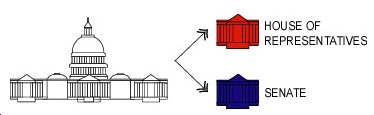 Both the United States Legislative branch AND each state’s legislative branches are divided into two voting bodies (groups).There are ______ members in the U.S. Senate (____ per state)There are ______ members in the U.S. House of Representatives (numbers decided based on each state’s _______________)A “Simple Majority” is:Congressional representatives (people in the House of Representatives or the Senate) must be elected by a ____________ ____________________ in their voting district.Most bills (which become _______) muse be approved by a ___________ _________________Two methods used to sway an elections when a state re-draws election districts 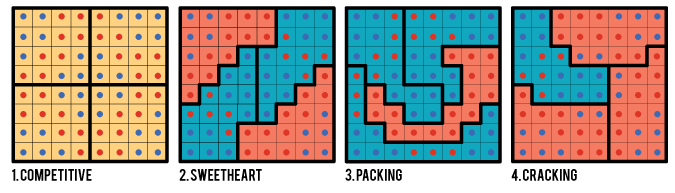 Packing is: Cracking is: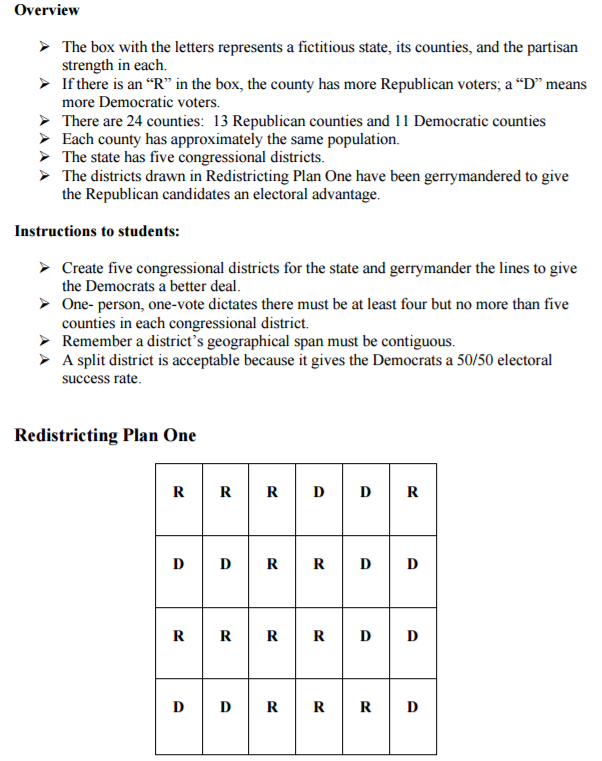 